                                                                                                                                                                                                        О Т К Р Ы Т О Е    А К Ц И О Н Е Р Н О Е     О Б Щ Е С Т В О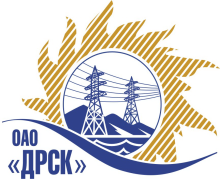 ПРОТОКОЛрассмотрения заявокПРЕДМЕТ ЗАКУПКИ: открытый запрос предложений  на право заключения Договора на поставку: «Лицензионное программное обеспечение ПО LanDocs» для нужд ОАО «ДРСК» (закупка 1671 раздела 4.2.  ГКПЗ 2013 г. ОЗП).Плановая стоимость закупки:  1 150 000,00 руб. без НДС.ПРИСУТСТВОВАЛИ: постоянно действующая Закупочная комиссия 2-го уровня.ВОПРОСЫ, ВЫНОСИМЫЕ НА РАССМОТРЕНИЕ ЗАКУПОЧНОЙ КОМИССИИ: 1. О признании предложений соответствующими условиям закупки;2. О предварительной ранжировке предложений;3. О проведении переторжки.РАССМАТРИВАЕМЫЕ ДОКУМЕНТЫ:1.	Протокол процедуры вскрытия конвертов с заявками участников.2.	Сводное заключение экспертов Моториной О.А. и  Артемова Н.С.3.	Предложения участников.ВОПРОС 1 «О признании предложений соответствующими условиям закупки»ОТМЕТИЛИ:Предложения ЗАО «Сидорин Лаб» (141986, Московская область, г. Дубна, просп. Боголюбова, д.16, кв. 27), ЗАО «ЛАНИТ» (105066, г. Москва, ул. Доброслободская, д. 5, стр. 1) признаются удовлетворяющими по существу условиям закупки. Предлагается принять данные предложения к дальнейшему рассмотрению. ВОПРОС 2 «О предварительной ранжировке предложений»ОТМЕТИЛИ:В соответствии с требованиями и условиями, предусмотренными извещением о закупке и Закупочной документацией, предлагается предварительно ранжировать предложения следующим образом: 1 место: ЗАО «ЛАНИТ» (105066, г. Москва, ул. Доброслободская, д. 5, стр. 1) с ценой 1 145 000,00 руб. без НДС (НДС не облагается).  В цену включены все налоги и обязательные платежи, все скидки, все расходы по оформлению, доставке (пересылке), страхованию всей поставляемой продукции до момента передачи Заказчику, все иные сопутствующие работы (услуги). Срок начала поставки: в течение 15 рабочих дней после подтверждения поступления оплаты платежа. Срок завершения поставки: до 30 сентября 2013 года.  Условия оплаты: 100% оплата в течение 5 рабочих дней после подписания Договора. Гарантийный срок: в течение срока действия договора. Предложение имеет статус оферты и действует до  10.01.2014 г.2 место: ЗАО «Сидорин Лаб» (141986, Московская область, г. Дубна, просп. Боголюбова, д.16, кв. 27) с ценой  1 270 000,00 руб. без НДС (НДС не облагается). В цену включены все налоги и обязательные платежи, все скидки, все расходы по оформлению, доставке (пересылке), страхованию всей поставляемой продукции до момента передачи Заказчику, все иные сопутствующие работы (услуги). Срок начала поставки: сразу после подписания договора. Срок завершения поставки: до 30 сентября 2013 года.  Условия оплаты: в течение 5 рабочих дней после подписания Договора. Гарантийный срок: в течение срока действия договора. Предложение имеет статус оферты и действует до  05.01.2014 г.ВОПРОС 3 «О проведении переторжки»ОТМЕТИЛИ:Учитывая результаты экспертизы предложений Участников закупки, Закупочная комиссия полагает целесообразным проведение переторжки.РЕШИЛИ:1. Признать предложения ЗАО «Сидорин Лаб» (141986, Московская область, г. Дубна, просп. Боголюбова, д.16, кв. 27), ЗАО «ЛАНИТ» (105066, г. Москва, ул. Доброслободская, д. 5, стр. 1) соответствующими условиям закупки.2. Утвердить предварительную ранжировку предложений:1 место: ЗАО «ЛАНИТ»;2 место: ЗАО «Сидорин Лаб».3. Провести переторжку.Пригласить к участию в переторжке участников ЗАО «Сидорин Лаб» (141986, Московская область, г. Дубна, просп. Боголюбова, д.16, кв. 27), ЗАО «ЛАНИТ» (105066, г. Москва, ул. Доброслободская, д. 5, стр. 1). Определить форму переторжки: заочная.Назначить переторжку на 03.10.2013 в 16:00 час. (Благовещенского времени).Место проведения переторжки: Амурская обл., г. Благовещенск, ул. Шевченко, 28, каб. 248. Техническому секретарю Закупочной комиссии уведомить участников, приглашенных к участию в переторжке о принятом комиссией решении.ДАЛЬНЕВОСТОЧНАЯ РАСПРЕДЕЛИТЕЛЬНАЯ СЕТЕВАЯ КОМПАНИЯУл.Шевченко, 28,   г.Благовещенск,  675000,     РоссияТел: (4162) 397-359; Тел/факс (4162) 397-200, 397-436Телетайп    154147 «МАРС»;         E-mail: doc@drsk.ruОКПО 78900638,    ОГРН  1052800111308,   ИНН/КПП  2801108200/280150001№ 518/ИТ-Р               г. Благовещенск02.10.2013г.Ответственный секретарь Закупочной комиссии 2 уровня ОАО «ДРСК»________________________О.А. Моторина